Transformar llantas de desecho en muebles, proyecto de Estudiantes de UVM para generar empleo y disminuir la contaminaciónLas llantas que son desechadas por miles de automovilistas y que contribuyen a contaminar el medio ambiente, ya tienen uso: ahora son útiles para comunidades que viven en pobreza extrema al convertirlas en muebles decorativos como taburetes, sillas o mesas, gracias al apoyo de un grupo de estudiantes de la Universidad del Valle de México Campus Lomas Verdes.El equipo de Enactus de la UVM Campus Lomas Verdes, encabezado por Angélica Cifuentes, ayuda específicamente a la comunidad de la Sierra de Guadalupe, ubicada en el municipio de Tultitlán, Estado de México, a transformar llantas en muebles. Los estudiantes se dieron a la tarea de conseguir alianzas con empresas que donan la mayoría de la materia prima como neumáticos, retazos de tela y madera, que sirve para elaborar productos de calidad y diseño.Sillas, taburetes y mesas, son productos que actualmente son comercializados en redes sociales, ferias ecológicas y mercados itinerantes. El objetivo de las personas que viven en la Sierra de Guadalupe, es expandir su mercado en puntos de venta fijos y más tarde comercializar sus productos a nivel nacional, y en otros países.Erika Talía Arias Soto, egresada de la Universidad del Valle de México Campus Lomas Verdes se convirtió en una de las ganadoras del Premio UVM por el Desarrollo Social 2014, con su proyecto “Ecogoods”, un programa sustentable que desarrolla las habilidades de mujeres y jóvenes emprendedores por medio de la creación de productos de diseño que involucran procesos y materiales ecológicos.A través de la implementación de talleres de diseños y manejo de materiales industriales, Ecogoods brinda a mujeres de escasos recursos la oportunidad de tener una mejor calidad de vida convirtiéndose en emprendedoras socialmente responsables.  Este proyecto de reutilizar las llantas, telas y madera, contribuye a generar fuentes de empleo en comunidades suburbanas en condiciones de pobreza extrema. Además, ayuda a concientizar a las empresas en la necesidad de encontrar alternativas útiles para los desechos industriales.Hoy en día el programa Ecogoods beneficia a las familias de la comunidad de la Sierra de Guadalupe y demuestra que la unión de esfuerzos les permitirá crecer para llegar a más comunidades. “El emprendimiento social en México debe seguir una visión compartida entre las comunidades emergentes y la sociedad civil con planes innovadores que nos permitan compartir la vida desde una visión más honesta y justa”, manifestó Erika Talía.La ganadora del Premio UVM por el Desarrollo Social 2014, comentó que los recursos otorgados por este reconocimiento se aprovecharán para la compra de herramientas, para la optimización del espacio en el que actualmente trabaja Ecogoods y para instalar una ludoteca para los niños de la comunidad.Finalmente, Enactus es una organización sin fines de lucro a nivel mundial, conformada por estudiantes de licenciatura en búsqueda de cambiar para bien factores sociales, ambientales y económicos. Este equipo Enactus de la UVM Campus Lomas Verdes, trabaja con asesores académicos y empresas para crear una sinergia que genere proyectos que cambian vidas.AB/AZC/ABE/SMH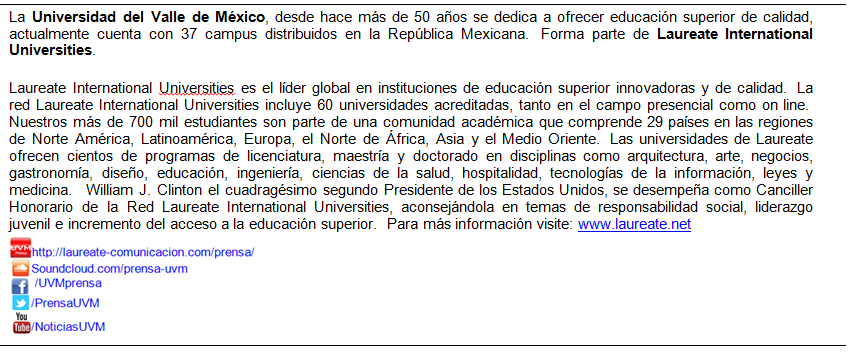 